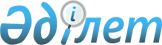 Батыс Қазақстан облысы әкімдігінің кейбір қаулыларының күші жойылды деп тану туралыБатыс Қазақстан облысы әкімдігінің 2020 жылғы 20 мамырдағы № 110 қаулысы. Батыс Қазақстан облысының Әділет департаментінде 2020 жылғы 22 мамырда № 6250 болып тіркелді
      ЗҚАИ-ның ескертпесі.

      Құжаттың мәтінінде түпнұсқаның пунктуациясы мен орфографиясы сақталған.
      Қазақстан Республикасының 2001 жылғы 23 қаңтардағы "Қазақстан Республикасындағы жергілікті мемлекеттік басқару және өзін-өзі басқару туралы" Заңын және Қазақстан Республикасының 2016 жылғы 6 сәуірдегі "Құқықтық актілер туралы" Заңын басшылыққа ала отырып, Батыс Қазақстан облысының әкімдігі ҚАУЛЫ ЕТЕДІ:
      1. Осы қаулының қосымшасына сәйкес Батыс Қазақстан облысы әкімдігінің кейбір қаулыларының күші жойылды деп танылсын.
      2. "Батыс Қазақстан облысының экономика және бюджеттік жоспарлау басқармасы" мемлекеттік мекемесі (Т.Каюпов) осы қаулының әділет органдарында мемлекеттік тіркелуін қамтамасыз етсін.
      3. Осы қаулының орындалуын бақылау Батыс Қазақстан облысы әкімінің орынбасары Б.Т.Қонысбаеваға жүктелсін.
      4. Осы қаулы алғашқы ресми жарияланған күнінен бастап қолданысқа енгізіледі.
      1. Батыс Қазақстан облысы әкімдігінің 2015 жылғы 19 мамырдағы № 126 "Ауылдық елді мекендерге жұмыс істеуге және тұруға келген денсаулық сақтау, білім беру, әлеуметтік қамсыздандыру, мәдениет, спорт және агроөнеркәсіптік кешен саласындағы мамандарға әлеуметтік қолдау шараларын көрсету" мемлекеттік көрсетілетін қызмет регламентін бекіту туралы" қаулысы (Нормативтік құқықтық актілерді мемлекеттік тіркеу тізілімінде№ 3930 тіркелген, 2015 жылы 24 маусымда "Әділет" ақпараттық-құқықтық жүйесінде жарияланған).
      2. Батыс Қазақстан облысы әкімдігінің 2016 жылғы 15 наурыздағы №70 "Батыс Қазақстан облысы әкімдігінің 2015 жылғы 19 мамырдағы № 126 "Ауылдық елді мекендерге жұмыс істеуге және тұруға келген денсаулық сақтау, білім беру, әлеуметтік қамсыздандыру, мәдениет, спорт және агроөнеркәсіптік кешен саласындағы мамандарға әлеуметтік қолдау шараларын көрсету" мемлекеттік көрсетілетін қызмет регламентін бекіту туралы" қаулысына өзгерістер енгізу туралы" қаулысы (Нормативтік құқықтық актілерді мемлекеттік тіркеу тізілімінде№ 4330 тіркелген, 2016 жылғы 20 сәуірде Қазақстан Республикасы нормативтік құқықтық актілерінің эталондық бақылау банкінде жарияланған).
      3. Батыс Қазақстан облысы әкімдігінің 2016 жылғы 17 қарашадағы №342 "Батыс Қазақстан облысы әкімдігінің 2015 жылғы 19 мамырдағы № 126 "Ауылдық елді мекендерге жұмыс істеуге және тұруға келген денсаулық сақтау, білім беру, әлеуметтік қамсыздандыру, мәдениет, спорт және агроөнеркәсіптік кешен саласындағы мамандарға әлеуметтік қолдау шараларын көрсету" мемлекеттік көрсетілетін қызмет регламентін бекіту туралы" қаулысына өзгерістер енгізу туралы" қаулысы (Нормативтік құқықтық актілерді мемлекеттік тіркеу тізілімінде№ № 4615 тіркелген, 2016 жылы 22 желтоқсанда "Әділет" ақпараттық-құқықтық жүйесінде жарияланған).
      4. Батыс Қазақстан облысы әкімдігінің 2017 жылғы 27 қаңтардағы №21 "Батыс Қазақстан облысы әкімдігінің 2015 жылғы 19 мамырдағы № 126 "Ауылдық елді мекендерге жұмыс істеуге және тұруға келген денсаулық сақтау, білім беру, әлеуметтік қамсыздандыру, мәдениет, спорт және агроөнеркәсіптік кешен саласындағы мамандарға әлеуметтік қолдау шараларын көрсету" мемлекеттік көрсетілетін қызмет регламентін бекіту туралы" қаулысына өзгеріс енгізу туралы" қаулысы (Нормативтік құқықтық актілерді мемлекеттік тіркеу тізілімінде№ 4694 тіркелген, 2017 жылы 6 наурызда Қазақстан Республикасы нормативтік құқықтық актілерінің эталондық бақылау банкінде жарияланған).
      5. Батыс Қазақстан облысы әкімдігінің 2018 жылғы 14 ақпандағы №25 "Батыс Қазақстан облысы әкімдігінің 2015 жылғы 19 мамырдағы № 126 "Ауылдық елді мекендерге жұмыс істеуге және тұруға келген денсаулық сақтау, білім беру, әлеуметтік қамсыздандыру, мәдениет, спорт және агроөнеркәсіптік кешен саласындағы мамандарға әлеуметтік қолдау шараларын көрсету" мемлекеттік көрсетілетін қызмет регламентін бекіту туралы" қаулысына өзгеріс енгізу туралы" қаулысы (Нормативтік құқықтық актілерді мемлекеттік тіркеу тізілімінде№ 5082 тіркелген, 2018 жылы 15 наурызда Қазақстан Республикасы нормативтік құқықтық актілерінің эталондық бақылау банкінде жарияланған).
					© 2012. Қазақстан Республикасы Әділет министрлігінің «Қазақстан Республикасының Заңнама және құқықтық ақпарат институты» ШЖҚ РМК
				
      Батыс Қазақстан облысының әкімі

Г. Искалиев
Батыс Қазақстан облысы
әкімдігінің 2020 жылғы
20 мамырдағы № 110
қаулысына қосымша